Генеральному директору ОАО «Светловский водоканал»И.В. Полтинину238340, г. Светлый, ул. Советская, д. 47З А П Р О С о предоставлении технических условий переноса с площадки строительства (иного переустройства) существующих сетей водоснабжения и (или) водоотведенияС целью разработки проектно-сметной документации на:□  перенос с площадки строительства;□  ___________реконструкция комплекса по переработке рыбы___________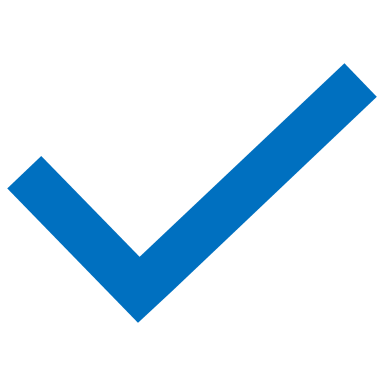 (иное переустройство указать)сетей централизованного:□  водоснабжения□  водоотведенияООО «Светлый путь» (ООО «СП») (полное наименование юр.лица, Ф.И.О. физ. лица) г. Калининград, ул. Театральная 12,___(юридический адрес)_______________ г. Калининград, ул. Театральная 12,____________(почтовый  адрес)Просит выдать технические условия переноса с площадки строительства (иного переустройства) существующих сетей, расположенных в пределах границ земельного участка,принадлежащего заявителю на праве__аренды______________________________с кадастровым номером:_______39:23:000…..0:1_________________________расположенного по адресу____ пос. Ижевское, ул. Солнечная д.2__________Ранее выданные технические условия (или условия подключения) №_38_______от__12.05.2016______________Несу ответственность за достоверность информации, представленной мной в настоящем заявлении и документах, прилагаемых к нему. Даю свое согласие на обработку моих персональных данных (в том числе фамилию, имя, отчество, место проживания и прописки, контактные телефонные номера) ОАО «Светловский водоканал» для целей, связанных с исполнением настоящего заявления, а так же связанных с исполнением обязательств по договорам, заключенным мною с ОАО «Светловский водоканал» на срок, не превышающий срока истечения действия договора.Приложения: - копия документа, подтверждающего полномочие лица, подписавшего запрос; - копия правоустанавливающего документа на земельный участок; - топосъемка в М 1:500 или 1:1000 с указанием границ земельного участка заказчика и проходящих коммуникаций.Заместитель генерального директора ООО «СП»     __Иванов_   /Иванов И.И./           должность уполномоченного лица        	подпись, м.п.          Ф.И.О.                «_28_»__04__201_7_г.